Tutoriel : concevoir un nuage de motsen anglais et/ou en allemanddémarche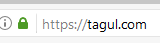 Vas sur le site https://tagul.com !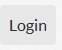 Clique sur « login » pour t’identifier !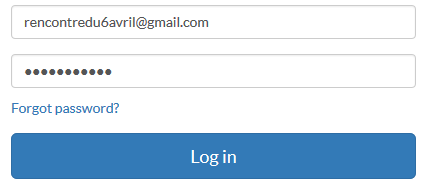 Entre l’e-mail : rencontredu6avril@gmail.comEntre le mot de passe : nuagedemotsClique sur « Log in »!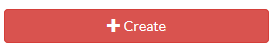 Clique sur « create » pour créer un nouveau nuage de mots !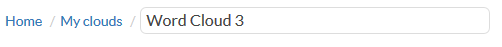 Dans l’encadré « Home/my clouds », trouve un nom pour ton nuage de mots !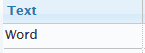 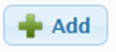 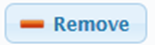 Entre un mot !Voici deux méthodes pour changer de ligne :clique sur « entrée » pour passer à la ligne suivante !clique sur « add » pour ajouter une ligne ou « remove » pour la supprimer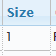 Tu peux changer la taille des mots (1,2,3,4,5 …).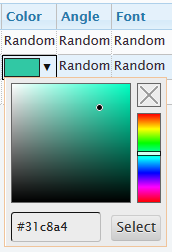 Dans la colonne « color », choisis la couleur de ton mot :Clique sur la croix pour enlever la sélection !En maintenant enfoncé le bouton gauche de la souris sur les couleurs de droite, déplace le curseur pour choisir ta couleur !Clique sur « select ». Normalement, un point apparait dans l’encadré de gauche.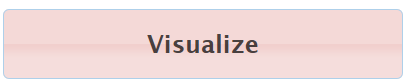 Tu peux visualiser à n’importe quel moment de ton travail les changements opérés en cliquant sur « visualize ».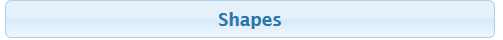 Clique sur « shapes » pour choisir une image importée ou dans une liste !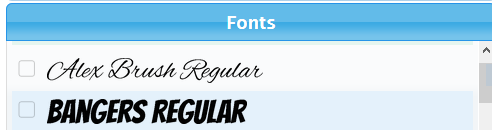 Clique sur « fonts » pour coche la police de caractère que tu veux !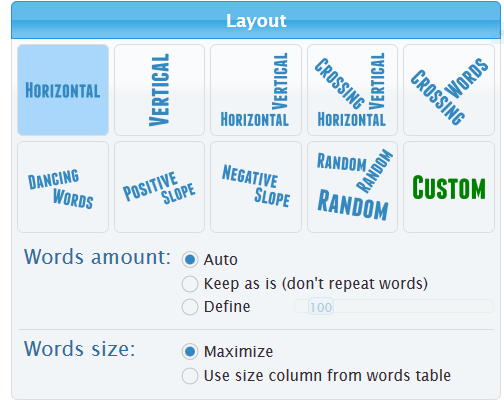 Choisis la disposition des mots en cliquant sur « Layout » !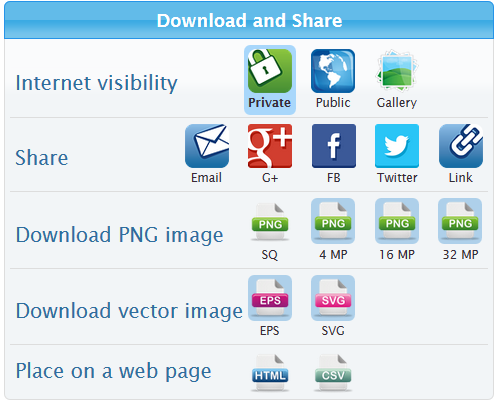 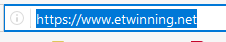 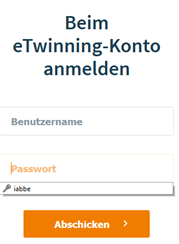 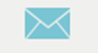 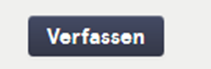 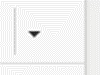 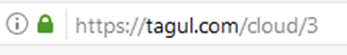 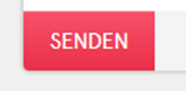 Choisis le mode « public ! » !Partage ton image en cliquant sur « link » !Connecte-toi sur eTwinning !Entre ton identifiant et ton mot de passe !Ouvre ta messagerie TwinMail !Clique sur « Compose » pour écrire un nouvel e-mail !Choisis tes destinataires : « Ingrid ABBE » et « Marion Roloff » et les membres de ton groupe !Ecris comme objet : « nuage de mots » !Copie l’adresse Internet de ton nuage de mots et colle-le dans ton mail. Envoie ton mail en cliquant sur « send » !